GUÍA FORMATIVA Nº 1 DE HISTORIA, GEOGRAFÍA Y CIENCIAS SOCIALES (OCTUBRE)LOS SECTORES SOCIALES EN CHILE A INICIOS DEL SIGLO XXLa clase altaEl progresivo aumento de la riqueza generada por la industria salitrera favoreció el fortalecimiento de la clase que, desde la Independencia, había ostentado la dirección política y económica del país. A la antigua aristocracia terrateniente, heredera del sector criollo colonial, se sumó un nuevo grupo, la burguesía, compuesto por empresarios y comerciantes que durante estos años generaron importantes fortunas. La vinculación de estos dos grupos se materializó a través de alianzas matrimoniales y mediante la participación conjunta en negocios o empresas.En este contexto, el dinero se convirtió en una condición de pertenencia y valoración social que alteró el austero modo de vida de la antigua aristocracia. Desde entonces, la opulencia marcó el estilo de vida de la oligarquía, donde la ostentación, la elegancia, el cosmopolitismo y el afrancesamiento fueron signos inequívocos de una alta posición social, que el resto de los grupos sociales, principalmente los sectores medios, trataron de asimilar.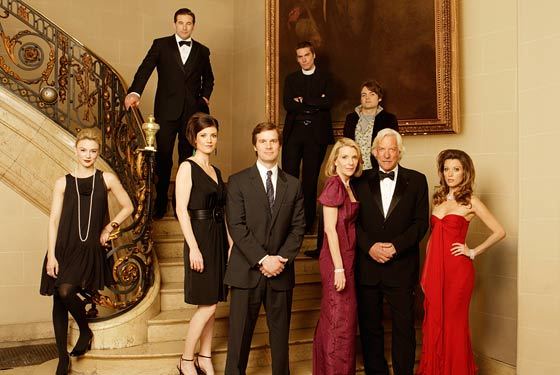 Los sectores mediosEl surgimiento de los sectores medios constituyó uno de los cambios sociales más significativos de fines del siglo XIX. Este heterogéneo sector incrementó sus filas progresivamente en los años siguientes, hasta convertirse en un importante grupo de opinión. Los sectores medios estuvieron conformados, principalmente, por militares, burócratas, pequeños comerciantes y empresarios, técnicos, profesionales, empleados públicos, artistas, profesores e intelectuales, concentrados en el creciente mundo urbano del país.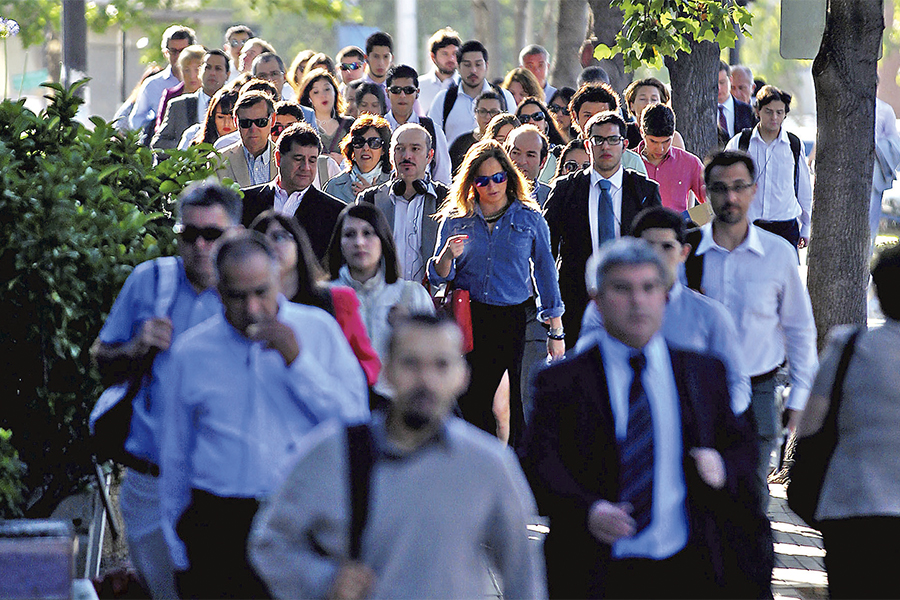 Entre los factores que explican el surgimiento y consolidación de la clase media destaca el impulso dado desde el Estado a la educación, a partir de los primeros años de nuestra vida independiente. Este proceso se potenció durante la segunda mitad del siglo XIX gracias al aumento de la riqueza fiscal; de esta forma, hijos de campesinos o de trabajadores urbanos accedieron a la educación pública, lo que les otorgó mayores posibilidades laborales y les permitió un ascenso social.Otro factor que influyó en el desarrollo de los sectores medios fue el crecimiento del Estado, pues la administración pública generó nuevos puestos de trabajo destinados a profesionales y técnicos que, de esta manera, obtuvieron estabilidad y solvencia económica. Para graficar esta situación podemos señalar que, en 1880, el Ministerio de Justicia, Culto e Instrucción Pública contaba con apenas 867 empleados, y en 1900 llegó a tener 5948 funcionarios, es decir, aumentó en casi un 700%.El ejército fue otro canal de promoción social durante esta etapa. Las sucesivas guerras en que participó el país, y la destacada labor desempeñada por militares y marinos, fomentó el interés de los jóvenes por ingresar a la vida militar. Pese a que los sueldos militares eran bajos, la participación en el ejército entregaba instrucción y estabilidad económica a sus miembros, permitiéndoles una mejor calidad de vida.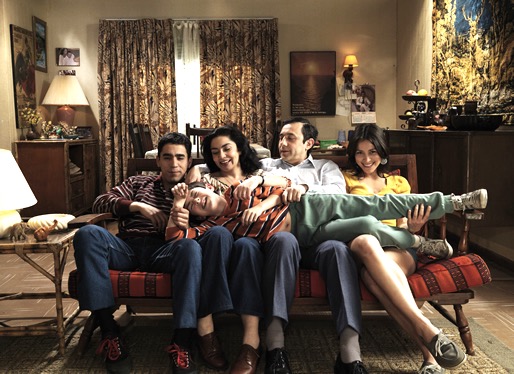 Los sectores popularesLos beneficios de la expansión económica no tuvieron las mismas consecuencias para todos los grupos sociales. Los sectores populares, compuestos por obreros y campesinos, que constituían el 57% de la población nacional en 1907, se mantuvieron al margen de los beneficios reportados por la economía del salitre. El campesinado mantuvo, prácticamente, las mismas condiciones de vida que ostentaba desde la Colonia. La propiedad agraria, organizada en un sistema de latifundios, impidió la existencia de pequeños propietarios agrícolas, salvo contadas excepciones. De esta manera se continuaron las dos principales manifestaciones del trabajo agrícola: el inquilinaje y el peonaje.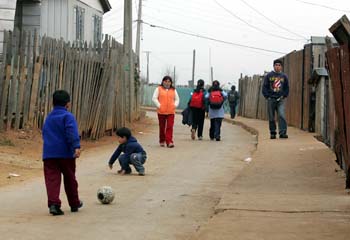 La vida de los campesinos estuvo marcada por la precariedad y el escaso acceso a los servicios públicos, como educación y salud. El estilo de vida campesino era muy sencillo pues no accedían a los bienes ni a las comodidades de la vida urbana. Todo este escenario explica la facilidad con que los enganchadores lograron movilizar a grandes contingentes de campesinos hacia las faenas salitreras y carboníferas en expansión.El Norte Grande registró el mayor crecimiento demográfico del período. De acuerdo a la comparación de los censos de 1895 y 1907, si la tasa de crecimiento de la población total del país fue de un 20%, Santiago creció un 30% y el Norte Grande, un 65 %. El crecimiento demográfico del Norte se hizo a costa de la población campesina. Fue corriente en el período que las oficinas salitreras enviaran agentes al campo para reclutar mano de obra: a éstos se les pagaba por persona conseguida. Este reclutamiento, llamado "enganche", se realizaba sobre la base de promesas y la creación de expectativas salariales, las que no se confirmaban en la realidad. Aunque a partir de 1880 fueron muchos los campesinos que abandonaron la tierra por la ciudad y la mina, la población rural siguió siendo mayoritaria en el periodo que tratamos. Hacia 1907, constituía todavía el 57% de la población total.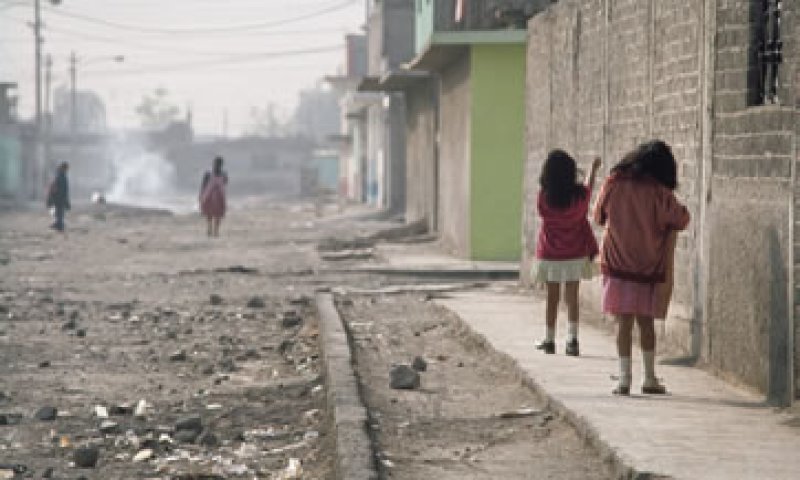 CursosSemana de trabajo1º Medio D-E-FDesde el 5 al 9 de OctubreObjetivo PriorizadoHabilidadesOA18: Analizar las principales transformaciones de la sociedad en el cambio de siglo, considerando los factores que originaron la cuestión social y sus características, la emergencia de nuevas demandas de los sectores populares y las nuevas formas de lucha obrera, la transformación ideológica de los partidos políticos, y el creciente protagonismo de los sectores medios.Conocer, Aplicar, Analizar, Fundamentar y EvaluarContenidoCorreo Electrónico DocenteLos sectores sociales a incios del Siglo XX en Chile. mparraguez@sanfernandocollege.cl 